Saffron™ 1
Dedicated Task [SAF-1-TILT2]BackrestFully Upholstered Dual Curve Backrest (15.5”w x 13.5”h)ArmsClick here to view optionsSeatMolded Polyurethane High Resilient Foam18.5”w x 17”dOptions:1.5” Seat Slider when used with an Extra Small Seat [XSS]Memory Foam Seat [EA]Extra Small Seat (17.5”w x 15.5”d) (Recommended with TATA arm option) [XSS]Large Seat (20”W x 19”d) [LS]2.5” Seat Slider (Adds 1.5” to seat height) [SSLF]Triple Density Foam Seat (Adds ¼” to seat width and depth) [TDF]Tailored Upholstery on Seat Pan [TS]Tilt2 MechanismBack Height AdjustmentBack PivotIndependent Back Angle AdjustmentSeat Angle AdjustmentSeat HeightStandard Mechanism [STD] (optional)Pneumatic Lift (Seat Height)125 mm Pneumatic Lift (15.5" – 20.5")
Options:80 mm Pneumatic Lift (14.75”-17.75”) [80mm]100 mm Pneumatic Lift (15”-18.5”) [100mm]140 mm Pneumatic Lift (16.5”-22”) [140mm]157 mm Pneumatic Lift (17.25”-23.25”) [157mm]200 mm Pneumatic Lift (21.5”-28.5”) [200mm]267 mm Pneumatic Lift (24”-34”) [267mm]Base upgraded to 26” for stability with 200mm & 267mm lifts.Base/Glides/Casters24” Glass Reinforced Nylon Base5 Dual Wheel Nylon Carpet CastersOptions:2 ¼” Glides [2G]Single Wheel Casters [SW]Single Wheel Urethane Casters [SWU]Urethane Casters [UC]26” Glass Reinforced Nylon Base [26NB]20” Diameter Height Adjustable Footring (for use as a foot rest only) [20FR]Additional OptionsPlastic Back Cap (fabric upholstery) [PBCIF]Back Trim [BT]Cal. 133 [Cal133]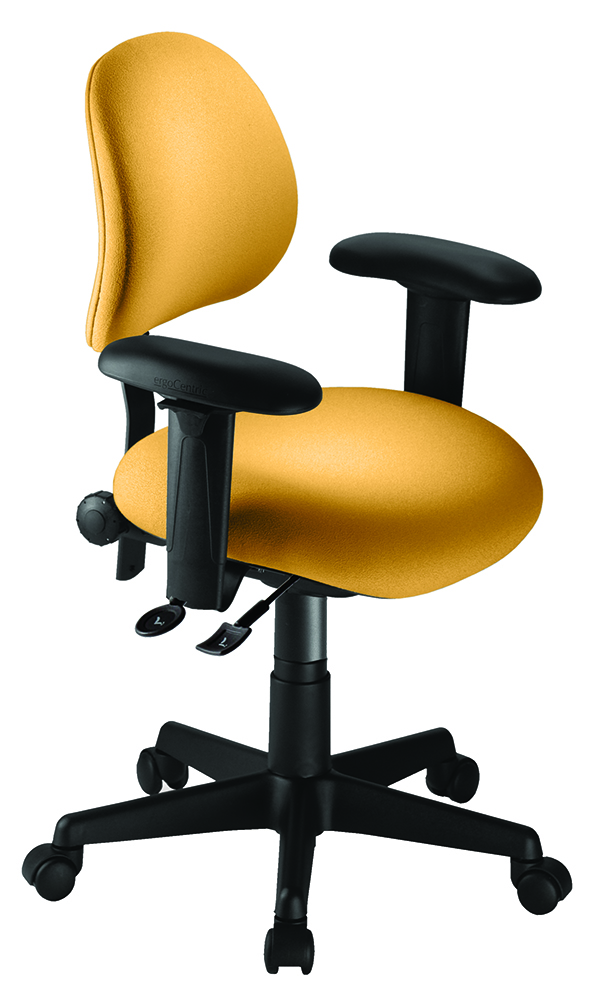 